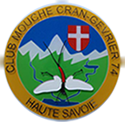 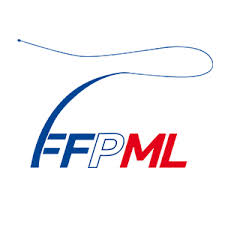 Club Mouche Cran-Gevrier 74Agréé jeunesse et sports n°74S9934Mr. Moenne-Loccoz  Jean-luc12 Chemin des Grèves74960 Cran-GevrierPV de l’assemblée générale du 28/11/2014L’assemblée générale 2014 s’est déroulée au foyer bar du Vernay , à Cran-Gevrier.Il y avait 16 présents, 9 procurations. 25 participants sur 39 adhérents,  le quorum est atteint.L’assemblée générale constitue une rare obligation et un moment incontournable  dans la vie de notre association. Etre adhèrent  signifie prendre part à la vie du club en votant les décisions pour l’année à venir et les bilans de l’année écoulée.C’est aussi une marque de respect envers chaque bénévole qui donne leur temps et énergie pour le bien et la progression  positive de tous.Première partieBilan moral Fait et représenté par Mr. Moenne- Loccoz Jean Luc  (président)Nous avons le plaisir d’accueillir de nouveaux adhérents au sein du club cette année 2014, d’âges et de niveaux très variés. Ce qui qui est une preuve de bon suivi et d’encouragement pour tous les bénévoles.LoisirsIl y a eu plusieurs sorties loisirs cette année 2014. Que ce soit en rivière ou en réservoir.En France ou à l’étranger  les adhérents sont venus en nombre pour participer et ainsi bénéficier d’un cadre ludique et d’une ambiance des plus chaleureuse.SportsLes compétiteurs de notre club ont effectué une saison globalement positive, avec pour certains de très bon résultats donnant ainsi une image très respectable de notre club au niveau national.« Voté à l’unanimité »Deuxième partie.Bilan financier Réalisé et  présenté par M. Fornier Pascal (trésorier)Le bilan 2013-2014 est à l’équilibre cette année avec un montant de 11731,12 euros. Remarque : cette année, nous n’avons pas organisé de championnat ni de compétition rivière, ce qui a comme conséquence de ne pas avoir de retour de subvention ni de rentrée pécunière.« Voté à l’unanimité »Troisième partie.Rapport de la section sportsFait par Beaudet  Jeremy (responsable des sports). Présenté par Desclides Pierre (secrétaire) Les résultats en championnat de France jeunes ne sont pas à la hauteur des espérances placées  en nos jeunes. Malgré la bonne performance de Lecavil  Aymeric  qui finit à la place très honorable de 2ème et de sa seconde sélection en équipe de France. Et de la 5ème place de Thuillot Lois.En D2 Stéphane Morard  a réalisé une bonne saison en finissant  15ème au général ce qui le place en pôle position pour une éventuelle montée en 1er division.En PN Pierre Desclides réalise une assez bonne saison en se plaçant  3ème et 9ème. Il finit 15ème Ce qui le place lui aussi vers une éventuelle montée en 2ème division.Les cours rivières et réservoirs ont été bien suivis par nos jeunes qui ont fait  preuve de lucidité et d’assiduité à l’apprentissage.Objectif de l’année prochaine : réaliser au minimum trois podiums et ramener le trophée du meilleur club.Etre présent dans toutes les sphères de la compétition.« Voté à l’unanimité »Quatrième partie.Activité loisirs Réalisé et présenté par Benoit Aubry et Denis Achouiantz. (Responsable des sorties loisirs) Les sorties loisirs ont été bien suivies dans l’ensemble, mis à part les cours adultes réalisés avec le guide de pêche Marc  Van Leynsee, le mardi  soir dans le but d’approfondir les connaissances de chacun. Faute de participants ces jours-là , l’activité ne sera pas reconduite l’année prochaine. Une sortie au réservoir de Tuéda a été réalisée en juillet un week-end  où l’on a bénéficié de conditions agréables. Une raclette et le match France/ Allemagne ont agrémenté la soirée. Il y avait 8 pêcheurs présents pour ce week-end qui ont passé un agréable moment avec de nombreuses prises.Un séjour qui pourra être reconduit l’année prochaine.Dans un second temps,  a été organisé un séjour en Italie dans le Val d’Aoste.Il y avait 7 pêcheurs présents et 22 marcheurs pour ce week-end  avec de très bonnes conditions météo. La beauté des paysages et des rivières ont enchanté tout le monde.Le poisson lui aussi a été de la partie donnant des émotions forte à certains pêcheurs.L’hôtel a été de très bonne qualité et les restaurants  nous ont proposé des menus bons et copieux à l’Italienne…..« Voté à l’unanimité »Cinquième partie.Cours de montage et de lancerRéalisé par Faure Jacques Bonne participation des adhérents en cette année 2014 Il est important que chacun prenne conscience qu’il est indispensable de pouvoir partager les savoirs mais aussi prendre du temps pour se perfectionner  que ce soit en lancer ou en montage (apprentissage de nouvelles techniques,  de nouveaux modèles) .Sans cette participation les structures qui nous sont mises à disposition ne seront qu’éphémères.Remerciements à Jonathan Moenne-Loccoz pour son implication et son dévouement pour donner les cours de lancer et de montage.« Voté à l’unanimité »Sixième partie.Elections futur Pour le poste de président : Démission de Jean-Luc Moenne-Loccoz pour la saison 2015-2016Pour le poste de trésorier : Démission  de Pascal Fornier pour la saison 2015-2016Election présente Démission de PatriceDuret en charge du matériel , remplacé par Jérémy Beaudet, Jonathan Moenne-Loccoz, Aymeric Lecavil .« Voté à l’unanimité » Nouveau bureau Président : Jean Luc Moenne-Loccoz Vice-président : Lionel Arnaud Trésorier : Pascal FornierSecrétaire : Pierre Desclides Responsable jeunes : Jérémy Beaudet Responsable sorties : Denis Achouiantz et Benoit AubryResponsable du site internet : Jean François Gachet , Julien VignieuAnimateur montage et lancer : Lionel Arnaud,  Jacques Faure, Jonathan Moenne-Loccoz Responsable matériel : Jeremy Beaudet, Jonathan Moenne-Loccoz et Aymeric LecavilVous trouverez ci-joint les bilans complémentaires de chaque index 